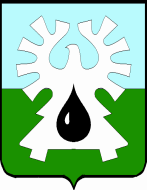  МУНИЦИПАЛЬНОЕ ОБРАЗОВАНИЕ ГОРОД УРАЙ ХАНТЫ-МАНСИЙСКИЙ АВТОНОМНЫЙ ОКРУГ - ЮГРА   ДУМА ГОРОДА УРАЙ РЕШЕНИЕот 24 октября 2019 года                                                                                 № 75О внесении изменений в  Положение о размерах и порядке  осуществления ежемесячных и иных дополнительных выплат муниципальным служащим  муниципального образования городской округ город  Урай     Рассмотрев представленный главой города Урай проект решения Думы города Урай  «О внесении изменений в Положение о размерах и порядке  осуществления ежемесячных и иных дополнительных выплат муниципальным служащим  муниципального образования городской округ город  Урай», на основании  статьи 22 Федерального закона от 02.03.2007 №25-ФЗ «О муниципальной службе в Российской Федерации» Дума города Урай решила:1. Внести в Положение о размерах и порядке  осуществления ежемесячных и иных дополнительных выплат муниципальным служащим муниципального образования городской округ город  Урай, принятое решением Думы города Урай от 28.02.2008 №5 (в редакции решений Думы города Урай от 18.12.2008 №111, от 26.02.2009 №3, от 25.06.2009  №58, от 24.09.2009  №76, от 02.10.2009 №87, от 26.11.2009 №108, от 26.05.2011 №23, от 24.11.2011 №85, от 29.03.2012 №29, от 24.05.2012 №50, от 12.10.2015 №98, от 21.02.2017 №9, от 22.11.2018 №70) следующие изменения:В статье 1 слова «,с учетом нормативов формирования расходов на оплату труда согласно постановлению Правительства автономного округа от 24.12.2007 №333-п «О нормативах формирования расходов на оплату труда депутатов, выборных должностных лиц местного самоуправления, осуществляющих свои полномочия на постоянной основе, и муниципальных служащих в Ханты-Мансийском автономном округе – Югре,» исключить.Пункт 1 статьи 1.1 изложить в следующей редакции:«1. Ежемесячная надбавка к должностному окладу за классный чин устанавливается в размере:».Пункт 2 статьи 9 изложить в следующей редакции:«2. Ежемесячная (персональная) выплата за сложность, напряженность и высокие достижения в работе устанавливается представителем нанимателя (работодателем) соответствующим правовым актом  в размере:1) муниципальным служащим, замещающим должности муниципальной службы высшей группы, учреждаемые для выполнения функции «руководитель», -  2261 рублей;2) муниципальным служащим, замещающим должности муниципальной службы главной группы, учреждаемые для выполнения функции «руководитель», «помощник (советник)», «специалист», - 1781 рублей;3) муниципальным служащим, замещающим должности муниципальной службы ведущей группы, учреждаемые для выполнения функции «руководитель», «специалист», «обеспечивающий специалист», - 1419 рублей;4) муниципальным служащим, замещающим должности муниципальной службы старшей группы, учреждаемые для выполнения функции «специалист», «обеспечивающий специалист», - 1100 рублей;5) муниципальным служащим, замещающим должности муниципальной службы младшей группы, учреждаемые для выполнения функции «обеспечивающий специалист», - 740 рублей.».2. Настоящее решение вступает в силу после его официального опубликования, за исключением подпунктов 2) и 3) пункта 1, которые вступают в силу с 01.01.2020 года. Расчет денежного поощрения по результатам работы за 2019 год осуществляется в соответствии с редакцией, действующей до 01.01.2020 года. 3. Опубликовать настоящее решение  в газете «Знамя».Председатель Думы города Урай                Исполняющий обязанности                                                                           главы города Урай     _____________  Г.П. Александрова                ______________ И.А.Козлов                                                                           25 октября 2019 г.  ГруппаКлассный чинКлассный чинЕжемесячная надбавка к должностному окладу за классный чин (руб.)Высшая группадействительный муниципальный советник1-го класса2258Высшая группадействительный муниципальный советник2-го класса2136Высшая группадействительный муниципальный советник3-го класса2014Главная группамуниципальный советник 1-го класса1781Главная группамуниципальный советник 2-го класса1709Главная группамуниципальный советник 3-го класса1587Ведущая группасоветник муниципальной службы 1-го класса1403Ведущая группасоветник муниципальной службы 2-го класса1282Ведущая группасоветник муниципальной службы 3-го класса1159Старшая группареферент муниципальной службы 1-го класса1098Старшая группареферент муниципальной службы 2-го класса916Старшая группареферент муниципальной службы 3-го класса854Младшая группасекретарь муниципальной службы 1-го класса733Младшая группасекретарь муниципальной службы 2-го класса672Младшая группасекретарь муниципальной службы 3-го класса549